Examen médico-sportif (Version 01.04.2021)	s.c.	constatations importantesTête/cou	Yeux		 	     	Lunettes 	verres de contact Acuité visuelle (Acuité visuelle à distance)	à g. sans corr.      	à dr. sans corr.      à g. avec corr.      	à dr. avec corr.      Nez/sinus		      Dents		      Gorge/amygdales		      Oreilles/tympans		      Thyroïde		      autre	     Thorax/poumonsAuscultation			     Percussion			     Cage thoracique			     autre	     3.	Cœur/circulationPouls :       /min	TA :       /      mmHgAuscultation			     Battements du cœur			     Pouls périphériques			     Veines			     	s.c.	constatations importantes	4.	Ganglions lymphatiques		 cervicaux dr / g      	 axillaires dr / g      	 inguinaux dr / g      	 autre      5. 	Peau		 	     AbdomenPalpation			     Foie			     Rate			     Reins			     Hernies/Organes génitaux/ Score de Tanner			     Système nerveuxRéflexes		 réflexe achilléen dr/g   réflexe rotulien dr/g    autre      Sensibilité			     Motricité			      Marquer les constatations pathologiques (pour les rubriques 1-7):      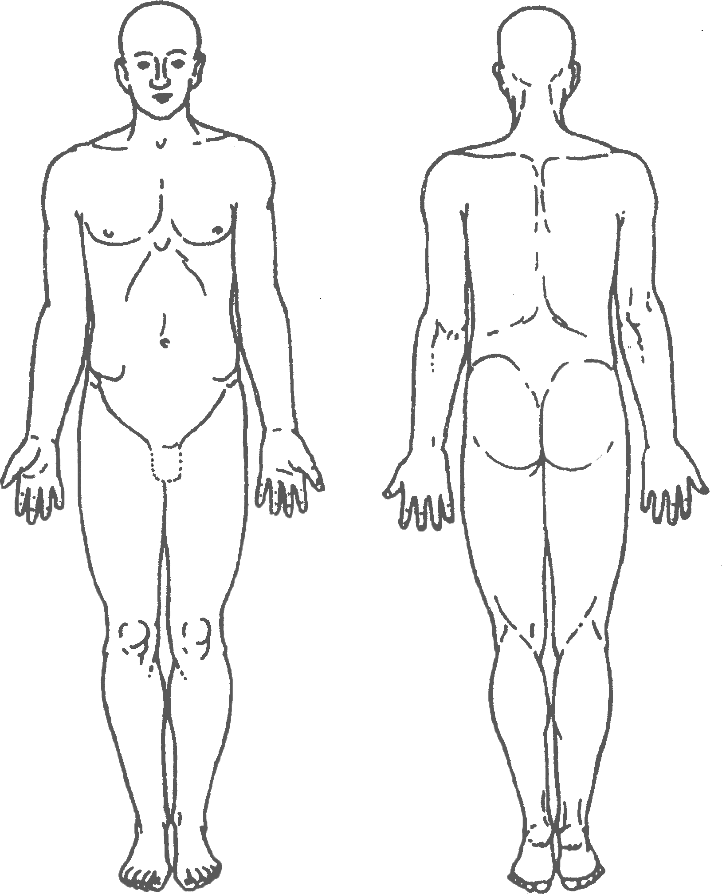 	s.c.	constatations importantes	Appareil locomoteurDémarche/Posture/Axe des jambes			     Forme du dos			     Bassin			bascule vers	dr	g	minus       en cmArticulation sacro-iliaque			     Longueur de jambe			     Colonne cervicale			     Colonne dorsale			     Colonne lombaire			     Ceinture scapulaire			     Coudes			     Mains/poignets			     Hanches			     Genoux			     Chevilles			     Pieds			     Longueur des muscles/souplesse 			     Tests fonctionnels 			     Constatations spécifiques au sport pratiqué			     Particularités		 	     Marquer les constatations pathologiques (pour la rubrique 8):      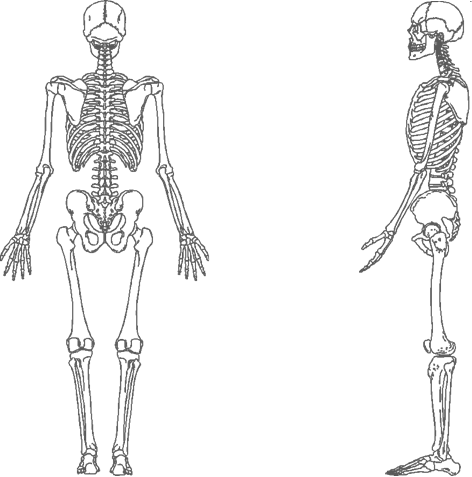 